Department Name :  Extention ActivityMeeting date | time  | Meeting location Meeting Agenda Date Time allotted |From | Presenter To start a Library Empowerment Project  at GLPS Karinkallai, an School Adoption Project of FTC on 01/01/2021.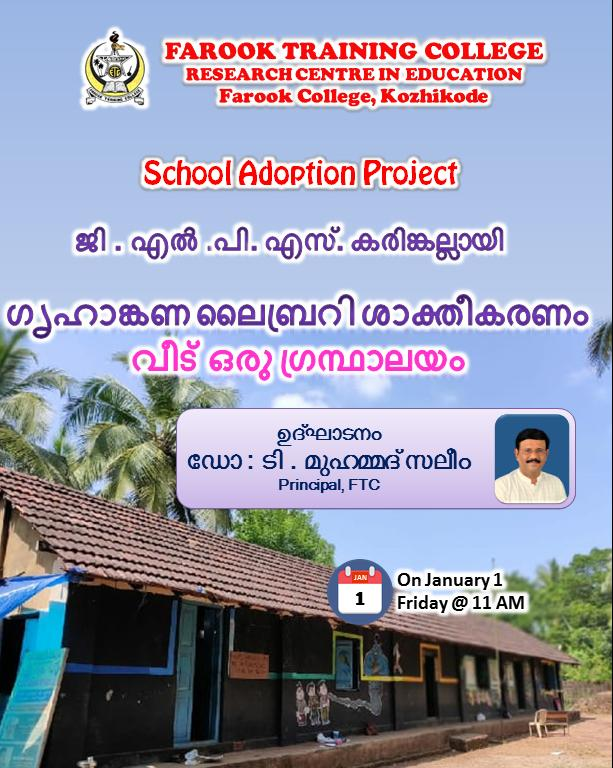 ReportHome Library Empowerment Project @ GLPS Karinkallai1st January 2020As part of the FarooK Training College School Adoption Project, GLP School Home Library Empowerment Program was launched at the school.  Farook Training College Principal Dr.T.  Muhammad Saleem inaugurated the project.  The inauguration was held under the auspices of the Farook Training College School Adoption Project.  School Headmaster in Charge Shri. Manoj Kumar, School Adoption Project Coordinator Mr. Faseel Ahammed,  School P.T.A President Suchitra, Vice President Divyasree and Farook Training College teachers Dr.  Niranjana KP and Mr. Rishad K also attended the programme.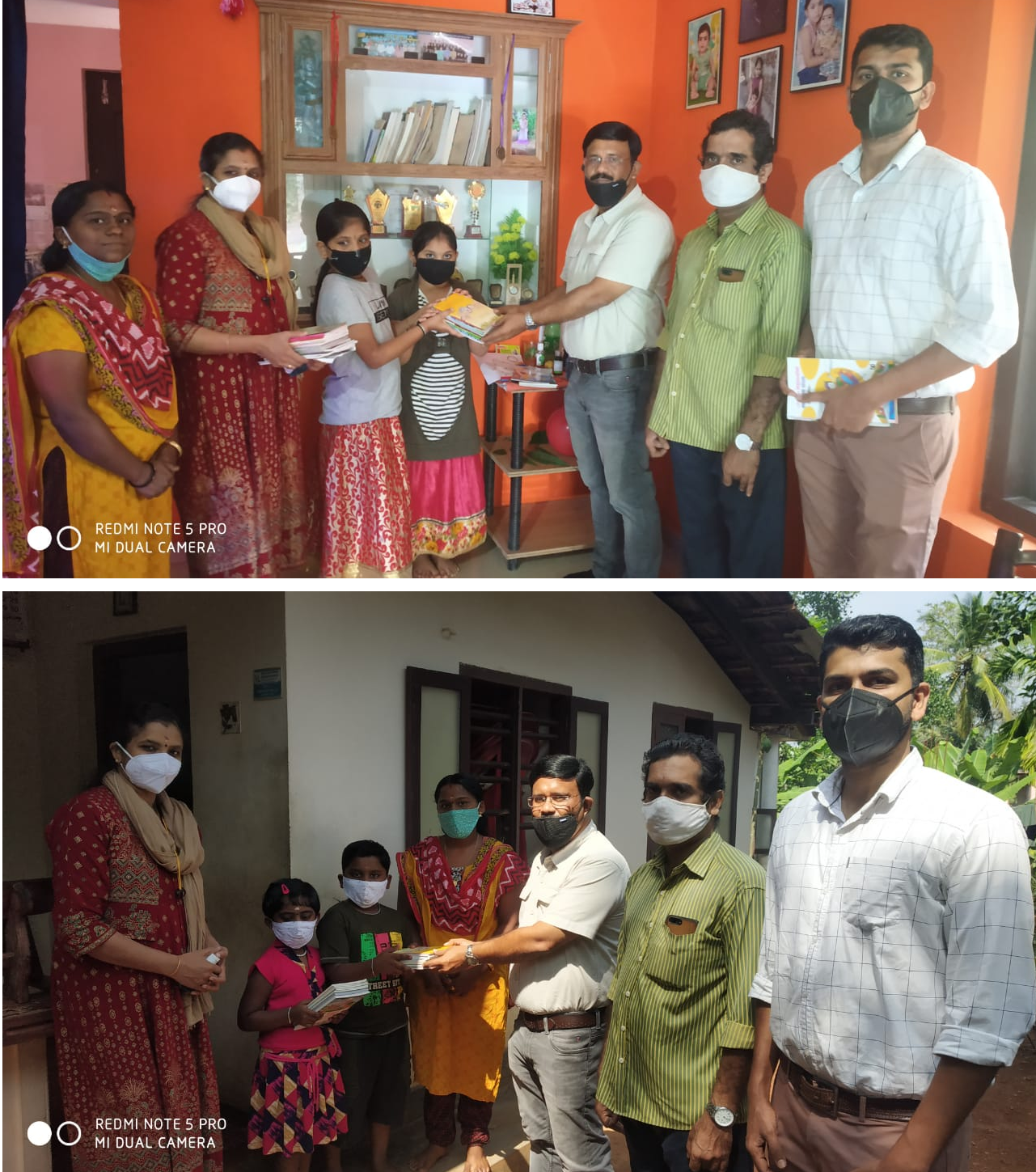 Gallery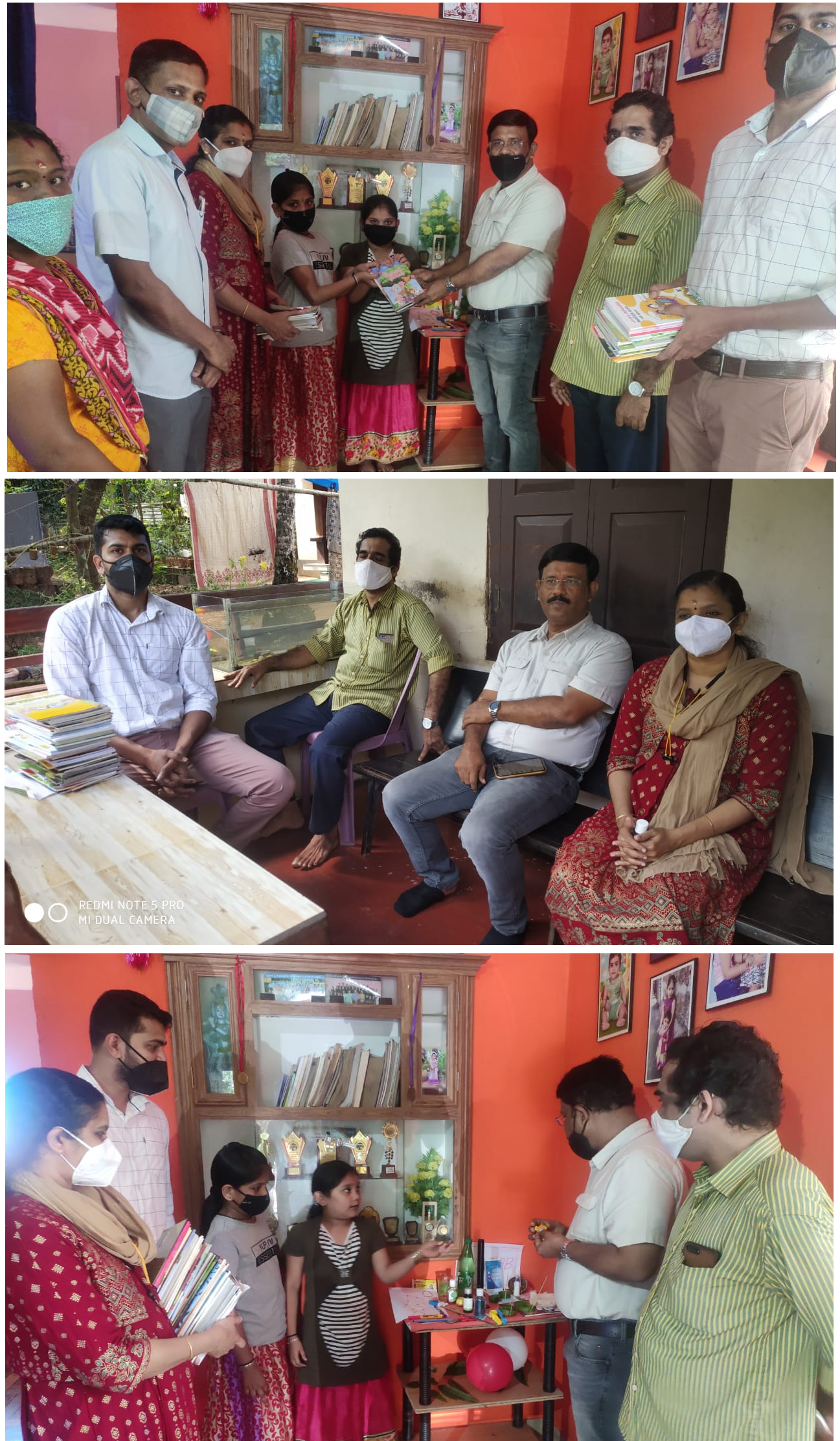 Appendix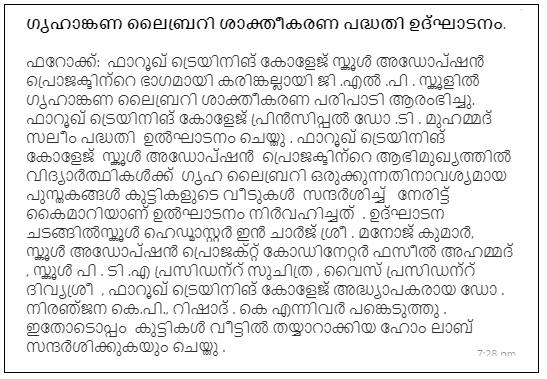 Prepared by Media Cell, FTC